 ЧЕТВЕРТАЯ  СЕССИЯ ТРЕТЬЕГО СОЗЫВА            РЕШЕНИЕ                                                                                                      ЧЕЧИМ                                    от   30 декабря     2013 г                                                                                                №4-5с.Хабаровка О структуре Хабаровской  сельской  администрации          Рассмотрев и обсудив предложенную Главой Хабаровского сельского поселения   структуру сельской администрации  в соответствии  п.п. 4 ст.18 Устава Хабаровского сельского поселения Хабаровский сельский Совет депутатов РЕШИЛ:      Статья 1. Утвердить  структуру Хабаровской сельской администрации  (Приложение 1)Статья 2. Решение  вступает в силу с 01.01.2014 г.Статья 3. Контроль за исполнением настоящего решения возложить на Главу Хабаровского сельского поселения.Глава Хабаровского сельского поселения                                         Топчин А.А.Российская ФедерацияРеспублика АлтайХабаровскоесельское поселениесельский советдепутатовРоссия ФедерациязыАлтай РеспубликаХабаровканынjурт jеезезидепутаттардын  jуртсоведи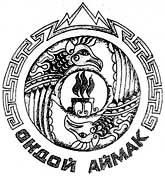 Структура администрации Хабаровского  сельского    поселения   Структура администрации Хабаровского  сельского    поселения   Структура администрации Хабаровского  сельского    поселения   Структура администрации Хабаровского  сельского    поселения   на      2014год    с на      2014год    с 01.01.2014г01.01.2014г№ п/пНаименование должностиКатегория должностейШтатные единицыШтатные единицыЧисленность,чел.Численность,чел.Муниципальные должности1Глава СПвысшаяГлаваГлава1111Муниципальные служащие2Заместитель главывысшаяЗаместитель ГлавыЗаместитель Главы1111Итого2222Служащие по НСОТ3Главный бухгалтерслуж3ур.2квал11114Экономистслуж3ур 2квал11115Инженер по землеустройствуслуж3ур.1квал11116Налоговикслуж2ур.1квал0,50,511Итого3,53,544ВСЕГО по Управлению5,55,56,06,0Другие вопросы в области физической культуры и спорта 7УборщицаРаб1ур.1квал3,53,5448ИстопникРаб1ур.1квал4,54,5559Водительраб 2ур 5разр111110Кассирпо   совместительствупо   совместительству0,50,5Итого9,59,51010Молодежная политика 11Специалист по работе с молодежьюслуж2ур 1квал1111ВУС12Инспектор по воинскому учетупо совместительствупо совместительству0,30,3ВСЕГО по с/администрации16,316,317,017,0